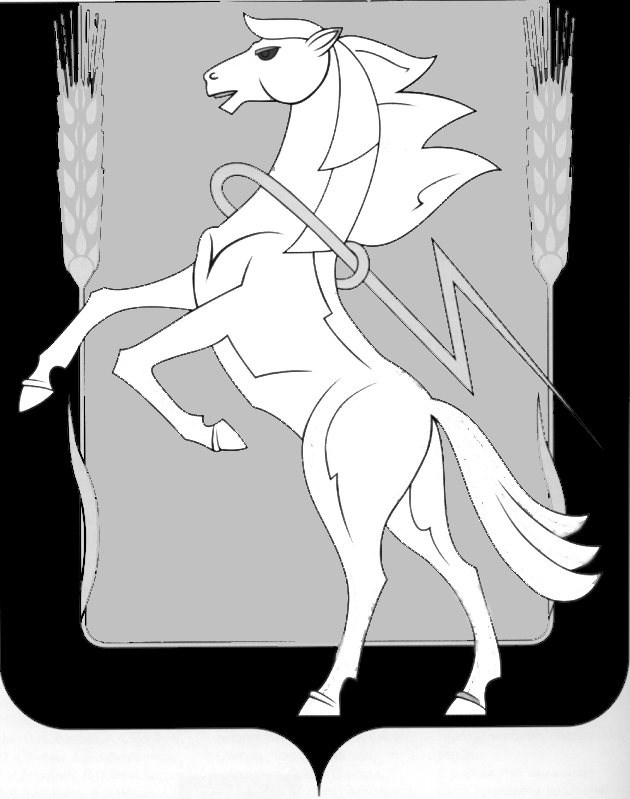 Совет депутатов Саккуловского сельского поселенияСосновского муниципального района Челябинской областишестого созываР Е Ш Е Н И Е п.Саккуловоот «29» ноября  2021 г. № 34О внесении изменений в Решение № 51От 28.02.2018 г. «Об утверждении Положения «Об оплате труда работников, занятых обслуживанием органов местного самоуправления Саккуловского сельского поселения»»    В соответствии с Распоряжением Правительства Челябинской области от 29.09.2021 года № 715-РП «Об увеличении окладов (должностных окладов, ставок заработной платы) работников областных государственных учреждений, Совет  депутатов  Саккуловского  сельского поселения шестого созыва, РЕШАЕТ:                        1. Внести изменения в приложение № 2 Положения «Об оплате труда работников, занятых обслуживанием органов местного самоуправления Саккуловского сельского поселения». (Приложение №2).       2. Настоящее Решение направить на подпись Главе и обнародовать путем   размещения на информационных стендах в общественных местах.       3. Настоящее Решение вступает в силу с момента принятия   Решения и распространяется на правоотношения, возникшие с 01 октября 2021 года.Глава Саккуловскогосельского поселения                                                            Т.В.АбрароваПредседатель Совета депутатовСаккуловского сельского поселения                                  Н.З.Гизатуллина                                                         Приложение № 2 к Решению Совета депутатовСаккуловского сельского поселенияот «29» ноября 2021 г. №34Профессиональная квалификационная группа "Общеотраслевых профессий рабочих первого уровня":Профессиональная квалификационная группа "Общеотраслевые профессии рабочих второго уровня":Номер квалификационного уровняНаименование профессийРазмер оклада (руб.)1-й квалификационный уровеньНаименования профессий рабочих, по которым предусмотрено присвоение 1-го, 2-го, 3-го квалификационных разрядов в соответствии с Единым тарифно-квалификационным справочником работ и профессий рабочих:подсобный рабочий, рабочий по комплексному обслуживанию и ремонту зданий сторож (вахтер), уборщик производственных и служебных помещений1-го квалификационного разряда2-го квалификационного разряда3-го квалификационного разряда515550835400Номер квалификационного уровняНаименование профессийРазмер оклада (руб.)1-й квалификационный уровеньНаименования профессий рабочих, по которым предусмотрено присвоение 4 и 5 квалификационных разрядов в соответствии с Единым тарифно-квалификационным справочником работ и профессий рабочих:  водитель автомобиля 4-го квалификационного разряда (водитель) 5-го квалификационного разряда540061252-й квалификационный уровеньНаименования профессий рабочих, по которым предусмотрено присвоение 6 квалификационного разряда в соответствии с Единым тарифно-квалификационным справочником работ и профессий рабочих. (Приказ Минздравсоцразвития РФ от 29.05.2008 № 248н «Об утверждении профессиональных квалификационных групп общеотраслевых профессий рабочих») 6-й квалификационный разряд6798